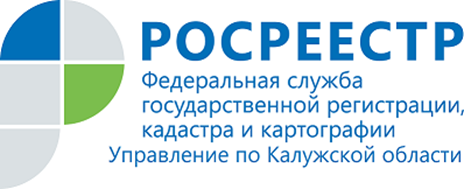 ПРЕСС-РЕЛИЗ23.12.2019РОСРЕЕСТР НАНЁС ЖЕЛЕЗНОДОРОЖНУЮ ЧАСТЬ КРЫМСКОГО МОСТА НА ПУБЛИЧНУЮ КАДАСТРОВУЮ КАРТУКак сообщила пресс-служба Федеральной службы государственной регистрации, кадастра и картографии, Росреестр внёс данные 
по железнодорожной части Крымского моста на публичную кадастровую карту, размещённую на официальном сайте ведомства.«Росреестром завершён начатый в 2018 году комплекс работ по постановке на государственный кадастровый учёт и регистрации права собственности Российской Федерации на обе части Крымского моста - автодорожную и железнодорожную. Сведения об объекте размещены на публичной кадастровой карте», – заявила заместитель Министра экономического развития Российской Федерации – руководитель Росреестра Виктория Абрамченко.Как ранее сообщалось, железнодорожная часть Крымского моста поставлена на кадастровый учёт 18 декабря 2019 г. с присвоением кадастрового номера 0:0:0:3433.Об Управлении Росреестра по Калужской областиУправление Федеральной службы государственной регистрации, кадастра и картографии (Росреестр) 
по Калужской области является территориальным органом федерального органа исполнительной власти, осуществляющим функции по государственной регистрации прав на недвижимое имущество и сделок с ним, землеустройства, государственного мониторинга земель, а также функции по федеральному государственному надзору в области геодезии и картографии, государственному земельному надзору, надзору за деятельностью саморегулируемых организаций, организации работы Комиссии по оспариванию кадастровой стоимости объектов недвижимости. Осуществляет контроль за деятельностью подведомственного учреждения Росреестра - филиала ФГБУ «ФКП Росреестра» по Калужской области по предоставлению государственных услуг Росреестра. Руководитель Управления Росреестра по Калужской области – Ольга Заливацкая.http://rosreestr.ru/ Контакты для СМИ: +7(4842) 56-47-85 (вн.123), 56-47-83